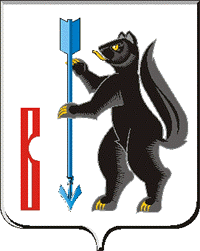 АДМИНИСТРАЦИЯ ГОРОДСКОГО ОКРУГА ВЕРХОТУРСКИЙП О С Т А Н О В Л Е Н И Еот ____________ 2022г. № _______г. Верхотурье  Об утверждении программы «Профилактики рисков причинения вреда (ущерба) охраняемым законом ценностям на 2023 год в сфере муниципального лесного контроля  в городском округе Верхотурский»Руководствуясь Постановлением Правительства РФ от 25 июня 2021 г. № 990 «Об утверждении Правил разработки и утверждения контрольными (надзорными) органами программы профилактики рисков причинения вреда (ущерба) охраняемым законом ценностям»,  Федеральным законом от 31 июля 2020 года № 248-ФЗ «О государственном контроле (надзоре) и муниципальном контроле в Российской Федерации», Федеральным законом от 06 октября 2003 года № 131-ФЗ «Об общих принципах организации местного самоуправления в Российской Федерации», решением Думы городского округа Верхотурский от 25 августа 2021г № 47 № «Об утверждении Положения о муниципальном лесном контроле на территории городского округа Верхотурский», руководствуясь Уставом городского округа Верхотурский, ПОСТАНОВЛЯЮ:1. Утвердить Программу профилактики рисков причинения вреда (ущерба) охраняемым законом ценностям на 2023 год в сфере муниципального лесного контроля  в городском округе Верхотурский.2. Настоящая программа вступает в силу с 01 января 2023 года. 3. Опубликовать настоящее постановление в информационном бюллетене «Верхотурская неделя» и разместить на официальном сайте городского округа Верхотурский.4. Контроль исполнения настоящего постановления оставляю за собой.И.о.главыгородского округа Верхотурский                                                   Л.Ю.Литовских                                           УТВЕРЖДЕНАпостановлением Администрации                                                                                               городского округа Верхотурский                                                                                             от __________________2022г. №______Программа профилактики рисков причинения вреда (ущерба) охраняемым законом ценностям на 2023 год в сфере муниципального лесного контроля  в городском округе ВерхотурскийНастоящая Программа профилактики рисков причинения вреда (ущерба) охраняемым законом ценностям на 2023 год в сфере муниципального лесного контроля  городском округе Верхотурский (далее – Программа) разработана в целях  стимулирования добросовестного соблюдения обязательных требований организациями  и гражданами,  устранения условий, причин и факторов, способных привести к нарушениям обязательных требований и (или) причинению вреда (ущерба) охраняемым законом ценностям,  создания условий для доведения обязательных требований до контролируемых лиц, повышение информированности о способах их соблюдения.Настоящая Программа разработана и подлежит исполнению Администрацией городском округе Верхотурский (далее по тексту – Администрация).1. Анализ текущего состояния осуществления муниципального   контроля, описание текущего развития профилактической деятельности контрольного органа, характеристика проблем, на решение которых направлена Программа1.1. Вид муниципального контроля: муниципальный лесной контроль.1.2. Предметом муниципального контроля на территории городского округа Верхотурский   является соблюдение гражданами и организациями (далее – контролируемые лица) в отношении лесных участков, находящихся в собственности муниципального образования,   требований, установленных в соответствии с Лесным кодексом Российской Федерации, другими федеральными законами и принимаемыми в соответствии с иными нормативными правовыми актами Российской Федерации, (далее - обязательные требования);исполнение решений, принимаемых по результатам контрольных мероприятий.Администрацией городского округа Верхотурский за 2021-2022 годы проверок соблюдения действующего законодательства Российской Федерации в указанной сфере не проводилось.В рамках профилактики рисков причинения вреда (ущерба) охраняемым законом ценностям администрацией  в 2022 году осуществляются следующие мероприятия:размещение на официальном сайте администрации   в сети «Интернет»  перечней нормативных правовых актов или их отдельных частей, содержащих обязательные требования, оценка соблюдения которых является предметом муниципального лесного контроля, а также текстов соответствующих нормативных правовых актов;осуществление информирования юридических лиц, индивидуальных предпринимателей по вопросам соблюдения обязательных требований, в том числе посредством разработки и опубликования руководств по соблюдению обязательных требований, разъяснительной работы в средствах массовой информации; 2. Цели и задачи реализации Программы2.1. Целями реализации Программы являются:1) стимулирование добросовестного соблюдения обязательных требований всеми контролируемыми лицами; 2) устранение условий, причин и факторов, способных привести к нарушениям обязательных требований и (или) причинению вреда (ущерба) охраняемым законом ценностям; 3) создание условий для доведения обязательных требований до контролируемых лиц, повышение информированности о способах их соблюдения;4) предупреждение нарушений, контролируемыми лицами обязательных требований, включая устранение причин, факторов и условий, способствующих возможному нарушению обязательных требований;5) снижение административной нагрузки на контролируемых лиц;6) снижение размера ущерба, причиняемого охраняемым законом ценностям.2.2. Задачами профилактической работы являются:1) укрепление системы профилактики нарушений обязательных требований;2) выявление причин, факторов и условий, способствующих нарушениям обязательных требований, разработка мероприятий, направленных на устранение нарушений обязательных требований;3) повышение правосознания и правовой культуры организаций и граждан в сфере рассматриваемых правоотношений.В положении о муниципальном лесном контроле на территории городского округа Верхотурский мероприятия, направленные на нематериальное поощрение добросовестных контролируемых лиц, не установлены, следовательно, меры стимулирования добросовестности в программе не предусмотрены.В положении о муниципальном лесном контроле на территории городского округа Верхотурский самостоятельная оценка соблюдения обязательных требований (самообследование) не предусмотрена, следовательно, в программе способы самообследования в автоматизированном режиме не определены.3. Перечень профилактических мероприятий, сроки (периодичность) их проведения4. Показатели результативности и эффективности Программы№  п/пНаименованиемероприятияСрок реализации мероприятияОтветственное должностное лицо1Информирование осуществляется Администрацией по вопросам соблюдения обязательных требований посредством размещения соответствующих сведений в информационном бюллетене «Верхотурская неделя» и размещается на официальном сайте городского округа ВерхотурскийПо мере необходимости в течение годаВедущим специалистом комитета по управлению муниципальным имуществом  Администрации, к должностным обязанностям которого относится осуществление муниципального лесного контроля  2Обобщение правоприменительной практикиосуществляется Администрацией посредством сбора и анализа данных о проведенных контрольных мероприятиях и их результатах.По итогам обобщения правоприменительной практики Администрация готовит доклад, содержащий результаты обобщения правоприменительной практики по осуществлению муниципального  лесного контроляЕжегодно (не позднее 25 февраля года, следующего за годом обобщения правоприменительной практики) Ведущим специалистом комитета по управлению муниципальным имуществом  Администрации, к должностным обязанностям которого относится осуществление муниципального лесного контроля  3Объявление предостережений контролируемым лицам для целей принятия мер по обеспечению соблюдения обязательных требованийВ течение года (при наличии оснований)Ведущим специалистом комитета по управлению муниципальным имуществом  Администрации, к должностным обязанностям которого относится осуществление муниципального лесного контроля  4Консультирование осуществляется посредствам личного обращения, телефонной связи, электронной почты, видео-конференц-связи, при получении письменного запроса - в письменной форме в порядке, установленном Федеральным законом «О порядке рассмотрения обращения граждан Российской Федерации», а также в ходе проведения профилактического мероприятия, контрольного мероприятия контроля.Постоянно  по  мере поступления обращений контролируемых лиц и их представителейВедущим специалистом комитета по управлению муниципальным имуществом  Администрации, к должностным обязанностям которого относится осуществление муниципального лесного контроля  №п/пНаименование показателяВеличина11.Полнота информации, размещенной на официальном сайте контрольного органа в сети «Интернет» в соответствии с частью 3 статьи 46 Федерального закона от 31 июля 2021 г. № 248-ФЗ «О государственном контроле (надзоре) и муниципальном контроле в Российской Федерации»100%22.Утверждение доклада, содержащего результаты обобщения правоприменительной практики по осуществлению муниципального лесного контроля, его опубликованиеИсполнено / Не исполнено3.Доля лиц, удовлетворённых консультированием в общем количестве лиц, обратившихся за консультированием100%